Информация о предлагаемых к сдаче в аренду объектах.500086153, государственное учреждение образования «Гимназия г. Сморгони», г. Сморгонь, ул. Кутузова,  19 8 01592 46841, Сморгонский РИК, государственная  форма собственности.Наименование объектаМестоположениеобъектаХарактеристика объектаИнженерная и транспортная инфраструктураОбщая площадь, предлагаемая к сдаче в аренду (кв.м)Предполагаемое целевое использованиеСпособ сдачи в аренду (прямой договор аренды или путем проведения аукциона)Примечание (указывается: величина коэффициента от 0,5 до 3; информация о сдаче в почасовую аренду и др.)Фотография объектаПомещение кабинета информатики 
№ 312Гродненская обл.,г.Сморгонь,ул.Кутузова,19Здание специализированное  государственная форма собственностиПомещение оборудовано компьютерами (2017 года выпуска) в количестве 11 штук, имеет центральное отопление и освещение в соответствии с госстандартом72,0 кв.м.Для почасовой аренды с целью организации кружковой работыПочасовой  договор арендыАрендная плата устанавливается исходя из фактических затрат на содержание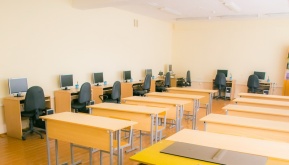 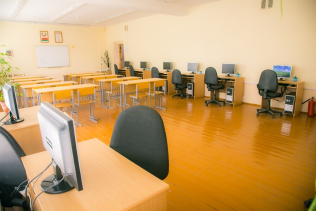 